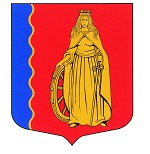 МУНИЦИПАЛЬНОЕ ОБРАЗОВАНИЕ«МУРИНСКОЕ ГОРОДСКОЕ ПОСЕЛЕНИЕ»ВСЕВОЛОЖСКОГО МУНИЦИПАЛЬНОГО РАЙОНАЛЕНИНГРАДСКОЙ ОБЛАСТИАДМИНИСТРАЦИЯПОСТАНОВЛЕНИЕ 24.11.2023                                                                                              № 441  г. МуриноВ соответствии с главой V.7 Земельного кодекса Российской Федерации, статьёй 16 Федерального закона Российской Федерации от 06.11.2003 №131-ФЗ «Об общих принципах организации местного самоуправления в Российской Федерации», Уставом муниципального образования «Муринское городское поселение» Всеволожского муниципального района Ленинградской области, на основании Уведомления о включении в Реестр субъектов естественных монополий в топливно–энергетическом комплексе от 22.06.2005 № ЕЯ-3749/13, Приказа Федеральной антимонопольной службы от 16.04.2020 № 406/20 «О внесении изменений в реестр субъектов естественных монополий, в отношении которых осуществляется государственные регулирование и контроль», договора об оказании услуг по технологическому присоединению заявителей к электрической сети от 09.09.2020 № 17-052/005-ПС-20,   ходатайства об установлении публичного сервитута поданного АО «ЛОЭСК – Электрические сети Санкт – Петербурга и Ленинградской области», в целях строительства и эксплуатации кабельной линии: 2БКТП-10/0,4 кВ мощностью 7,5 МВа, КЛ-10/0.4 кВ протяжённостью 14,4 км для технологического присоединения заявителя к системе  электроснабжения многоквартирных жилых домов, расположенных на земельном участке с кадастровым номером 47:07:0722001:394, администрация муниципального образования «Муринское городское поселение» Всеволожского муниципального района Ленинградской области    ПОСТАНОВЛЯЕТ:Установить публичный сервитут общей площадью  663,38  кв.м. на части земельных участков с кадастровым номером 47:07:0722001:389, категория земель – земли населенных пунктов, разрешенное использование: «для размещения объектов коммунального хозяйства (инженерно-технического обеспечения) и транспорта необходимых для обеспечения объектов разрешенных видов использования, при отсутствии норм законодательства запрещающих их размещение»,  площадью 1794 кв.м. и земельного участка с кадастровым номером 47:07:0722001:391, категория земель – земли населенных пунктов, разрешенное использование: «для размещения садов, скверов, бульваров», площадью 7192 кв.м, местоположение участков: Ленинградская область, Всеволожский район, земли САОЗТ «Ручьи», находящихся в собственностиУстановление публичного сервитута осуществляется в целях строительства и эксплуатации кабельной линии: 2БКТП-10/0,4 кВ мощностью 7,5 МВа, КЛ-10/0.4 кВ протяжённостью 14,4 км для оказания услуг электроснабжения населению.Лицо, в отношении которого принято решение об установлении публичного сервитута - обладатель публичного сервитута: Акционерное общество «ЛОЭСК – Электрические сети Санкт – Петербурга и Ленинградской области», расположенное по адресу: 197110, г. Санкт – Петербург, Песочная набережная, д. 42, лит. А, адрес для корреспонденции: 187342, Ленинградская область,                                    г. Кировск, ул. Ладожская, д. 3А, ОГРН: 1044700565172, ИНН: 4703074613.Установить срок публичного сервитута – 49 лет.Срок, в течение которого использование земельных участков (их частей) в соответствии с их разрешённым использованием будет невозможно или существенно затруднено в связи с осуществлением сервитута – 1 (один) год.Акционерному обществу «ЛОЭСК – Электрические сети Санкт – Петербурга и Ленинградской области» привести части земельных участков, общей площадью 663,38  кв.м., в состояние, пригодное для его использования, в срок не позднее, чем три месяца после завершения строительства и эксплуатации кабельной линии.Утвердить границы публичного сервитута согласно приложению к настоящему постановлению.Публичный сервитут считается установленным со дня внесения сведений о нем в Единый государственный реестр недвижимости.Заинтересованные лица вправе использовать земельный участок, указанный в пункте 1 настоящего постановления в целях строительства и эксплуатации кабельной линии для технологического присоединения заявителя к системе  электроснабжения многоквартирных жилых домов, расположенных на земельном участке с кадастровым номером 47:07:0722001:394. Начальнику отдела архитектуры Мишкиной В.В.:направить копию настоящего постановления в орган регистрации прав;направить копию настоящего постановления Акционерному обществу «ЛОЭСК – Электрические сети Санкт – Петербурга и Ленинградской области», а также сведения о лицах, являющихся правообладателями земельных участков с кадастровыми номерами 47:07:0722001:389,  47:07:0722001:391, способах связи с ними, копии документов, подтверждающих права указанных лиц на земельные участки;направить сведения в администрацию муниципального образования «Всеволожский муниципальный район» Ленинградской области для размещения в ИСОГД. Настоящее постановление разместить на официальном сайте муниципального образования «Муринское городское поселение» Всеволожского муниципального района Ленинградской области в сети «Интернет». Настоящее постановление вступает в силу с момента подписания. Контроль над исполнением настоящего постановления возложить на заместителя главы администрации муниципального образования  «Муринское городское поселение» Всеволожского муниципального района Ленинградской области – начальника отдела экономики, УМИ, предпринимательства и потребительского рынка А.В. Опополя.Глава администрации 							А.Ю. БеловОб установлении публичного сервитута на части земельных участков с кадастровыми номерами 47:07:0722001:389, 47:07:0722001:391 для строительства и эксплуатации кабельных линий, необходимых для оказания услуг электроснабжения населению